           Сетка дошкольного образования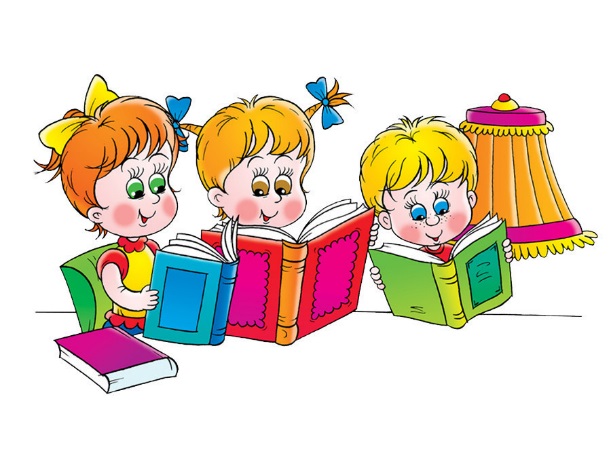                           Младшая группаПонедельник         1.музыка-8.50-9.05         2.рисование-9.15-9.30Вторник         1.развитие речи /ознакомление с художественной   литературой - 8.50-9.05         2.лепка-9.15-9.30         3.физкультура (на прогулке)Среда       1.математика -8.50-9.05       2.физкультура-9.15-9.30Четверг       1.музыка-8.50-9.05       2.ознакомление с окружающим-9.15-9.30Пятница      1.конструирование / аппликация-8.50-9.05      2.физкультура-9.15-9.30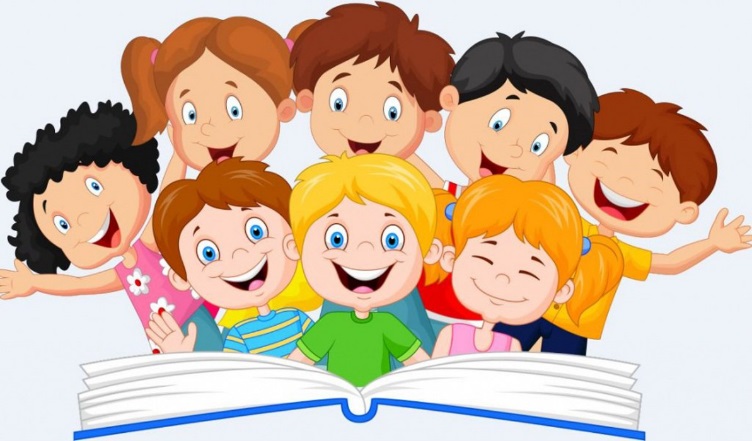 Средняя группаПонедельник         1.ознакомление с окружающим-8.50-9.10         2.музыка-9.20-9.40Вторник         1.развитие речи /ознакомление с художественной   литературой - 8.50-9.10         2.лепка-9.20-9.40         3.физкультура-10.30-10.50 (на прогулке)Среда        1.математика-8.50-9.10        2.физкультура-9.20-9.40Четверг        1.рисование-8.50-9.10        2.музыка-9.20-9.40Пятница       1.конструирование / аппликация-8.50-9.10        2.физкультура-9.20-9.40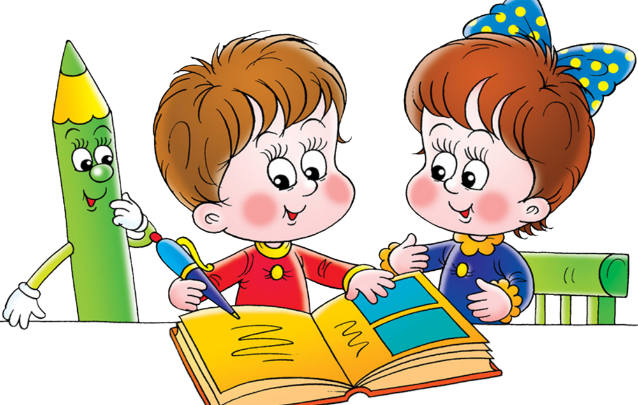 Старшая группаПонедельник             1.ознакомление с окружающим-8.50-9.10            2.рисование-9.20-9.40            3.музыка-9.50-10.10Вторник            1.развитие речи-8.50-9.10            2.лепка-9.20-9.40            3.физкультура-9.50-10.10Среда            1.математика-8.50-9.10            2.рисование-9.20-9.40            3.физкультура-9.50-10.10Четверг            1.аппликация -8.50-9.10            2.музыка -9.50-10.10Пятница            1. ознакомление с художественной литературой -8.50-9.10            2.конструирование-9.20-9.40           3.физкультура-10.40-11.00 (на прогулке)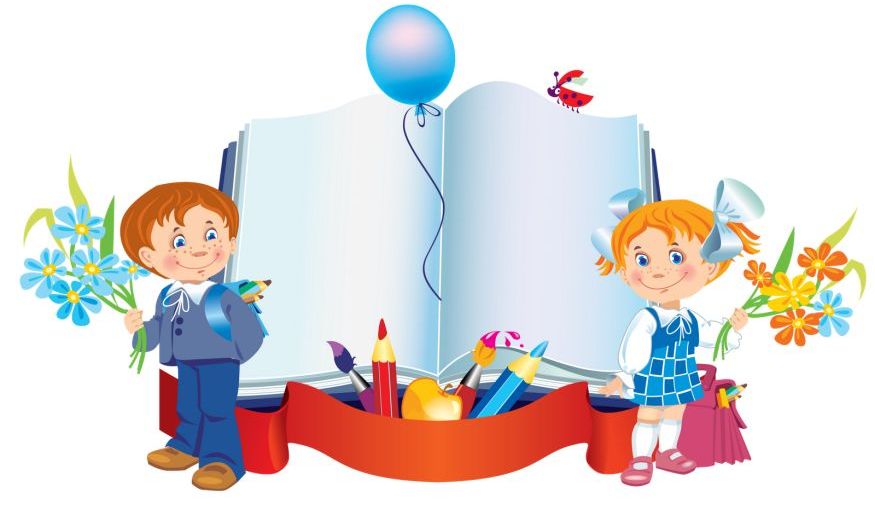 Подготовительная группаПонедельник            1.ознакомление с окружающим-8.50-9.15            2.рисование-9.25-9.50            3.музыка-10.15 -10.40Вторник            1.развитие речи-8.50-9.15            2.лепка-9.25-9.50            3.физкультура-10.00-10.25Среда            1.математика-8.50-9.15            2.рисование-9.25-9.50            3.физкультура-10.00-10.25Четверг            1.аппликация -8.50-9.15            2.музыка -10.15-10.40Пятница            1.ознакомление с художественной литературой -8.50-9.15            2.конструирование-9.25-9.50           3.физкультура-10.50-11.15 (на прогулке)